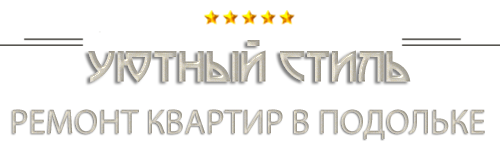 Прайс на услуги «Уютный Стиль»Прайс на услуги «Уютный Стиль»Прайс на услуги «Уютный Стиль»Наименование услугиЕд. изм.ЦенаРемонт потолкаРемонт потолкаРемонт потолкагипсокартонный потолок 1 уровень от:м2700 рублейшпаклевка потолка 1 слой (ветонит) от:м2150 рублейшпаклевка потолка в 2 слоя (штрок)  отм2300 рублейпокраска потолка от:м2150 рублейточечные светильники от:шт500 рублейреечный потолок от:м2280 рублейпотолок под покраску (выравнивание) от:м2450 рублейРемонт полаРемонт полаРемонт поладемонтаж старого пола (основа + покрытие) от:м2500 рублейобработка бетона - контактом от:м250 рублеймонтаж теплого пола от:точка2500 рублейстяжка пола от:м2700 рублейналивной пол от:м2280 рублейукладка ламината от:м2290 рублейукладка напольной плитки от:м2800 рублеймонтаж напольного плинтуса от:м 70 рублейРемонт стенРемонт стенРемонт стенобработка бетона - контактом от:м250 рублейвыравнивание стен по маякам от:м2450 рублейобработка грунтовкой от:м230 рублейшпаклевка 1 слой от:м2150 рублейштукатурка 1 слой от:м2120 рублейМалярный стеклохолст паутинка  от:м2120 рублейшпаклевка стен 1 слой (ветонит)  от:м2150 рублейшпаклевка стен в 2 слоя (штрок)   от:м2300 рублейпокраска потолка  от:м2150 рублейоклейка стен обоями  от:м2150 рублейтепло и шума изоляция  от:м2300 рублейгипсокартонная конструкция  от:м2700 рублейЭлектрикаЭлектрикаЭлектриказамена электропроводки (под ключ)  от:точка1500 рублейустановка и подключение светового прибора  шт500 рублейустановка счетчиковштдоговорнаяСан. узелСан. узелСан. узелдемонтаж ванная от:шт700  рублейдемонтаж раковины от:шт500  рублейдемонтаж унитаза от:шт550  рублейсантехника за 1 точку от:шт1500 рублейдемонтаж плитки ( пол) от:м2250 рублейподготовка  стены-пола под укладку плитким2120  рублейустановка ванны ( чугун) от:шт3500  рублейУстановка душевой кабины от:шт3000 рублейУстановка инсталляции для унитаза от:шт4000 рублейустановка раковины с подключением от:шт220 рублейустановка унитаза от:шт1500 рублейустановка полотенцесушителя от:шт2000 рублейоблицовка кафелем стены от:м2800 рублейоблицовка кафелем пол от:м2800 рублейУстановка счетчика воды от:шт1000 рублейПодключение бытовой техники  от:шт1000 рублейДругие работыДругие работыДругие работыдемонтаж радиаторов отопления от:шт500 рублейУстановка радиаторов отопления от:шт1500 рублейЗамена стояка от:шт3500 рублейдемонтаж дверей от:шт650 рублейустановка дверей от:шт3500 рублейПодъем строительного материала от:за тонну700 рублейДемонтажные работы с выносом мусора до 1 этажа от:м2 по полу500 рублейвывоз строительного мусора от:а/м4800 рублейРемонт квартиры, коттеджаРемонт квартиры, коттеджаРемонт квартиры, коттеджаКосметический ремонт от:м2  4000 рублейКапитальный ремонт от:м24500 рублейОфис (офисные помещения)Офис (офисные помещения)Офис (офисные помещения)Косметический ремонт от:м24000 рублейКапитальный ремонт от:м25000 рублейРемонт загородного дома (коттеджа)Ремонт загородного дома (коттеджа)Ремонт загородного дома (коттеджа)Косметический ремонт от:м25000 рублейКапитальный ремонт от:м25500 рублейДизайн проектыДизайн проектыДизайн проектыДизайн проект интерьера от:м2900Ландшафтный дизайн участка от:сотка1500Актуальность цен уточняйте у менеджера